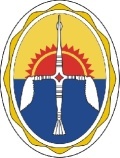 БАЙКИТСКИЙ СЕЛЬСКИЙ СОВЕТ ДЕПУТАТОВР Е Ш Е Н И Е6 созыв 29 заседаниес. 26.12. 2023г.                                                                                                                  № 6-140                                                                                                                  О внесении изменений в Устав села Байкит.В целях приведения Устава села Байкит Эвенкийского муниципального района Красноярского края в соответствие с требованиями Федерального закона от 06 октября 2003 года №131-ФЗ «Об общих принципах организации местного самоуправления в Российской Федерации», руководствуясь статьями п.1 ч. 1 ст. 25, ст. 41.1  Устава села Байкит, Байкитский сельский Совет депутатов РЕШИЛ:1. Внести в Устав села Байкит Эвенкийского района Красноярского края следующие изменения: 1.1.   статью 22 «Органы местного самоуправления»: дополнить пунктом 9 следующего содержания:  «Депутат освобождается от ответственности за несоблюдение ограничений 	и запретов, 	требований о предотвращении или об урегулировании конфликта интересов и неисполнение обязанностей, установленных Федеральным законом от 06.10.2003 года № 131-ФЗ «Об общих принципах организации местного самоуправления в Российской Федерации» и другими федеральными законами в целях противодействия коррупции, в случае, если несоблюдение таких ограничений, запретов и требований, а также неисполнение таких 	обязанностей признается следствием не зависящих от указанных лиц обстоятельств в порядке, предусмотренном частями 3 - 6 статьи 13 Федерального закона от 25 декабря 2008 года № 273-ФЗ «О противодействии коррупции». 1.2. статью 27 «Глава села Байкит» дополнить пунктом 9.1 следующего содержания:«Глава муниципального образования освобождается от ответственности за несоблюдение ограничений и запретов, требований о предотвращении или об урегулировании конфликта интересов и неисполнение обязанностей, установленных Федеральным законом от 6 октября 2003 года № 131-ФЗ «Об общих принципах организации местного самоуправления в Российской Федерации»  и другими федеральными законами в целях противодействия коррупции, в случае, если несоблюдение таких ограничений, запретов и требований, а также неисполнение таких обязанностей признается следствием не зависящих от него обстоятельств в порядке, предусмотренном частями 3 - 6 статьи 13 Федерального закона от 25 декабря 2008 года № 273-ФЗ «О противодействии коррупции».1.3. в статье 29.1 «Исполнение полномочий Главы с. Байкит»: слова «исполняет Заместитель Главы села Байкит начальник финансового отдела Администрации села Байкит», заменить словами: «исполняет начальник одного из отделов Администрации с. Байкит на основании распоряжения Главы с. Байкит, либо лица, исполняющего его полномочия».2. Контроль за исполнением настоящего Решения возложить на Главу с. Байкит.3. Глава села Байкит Эвенкийского района Красноярского края обязан опубликовать (обнародовать) зарегистрированное настоящее Решение в течение семи дней со дня поступления из Управления Министерства юстиции Российской Федерации по Красноярскому краю уведомления о включении сведений о настоящем решении в государственный реестр уставов муниципальных образований Красноярского края.4. Настоящее Решение вступает в силу после его официального опубликования (обнародования).Председатель Байкитского сельского Совета депутатов _____________ А.В. Шмыгов Исполняющий полномочияГлавы села Байкит ______________ О.В. Агапова